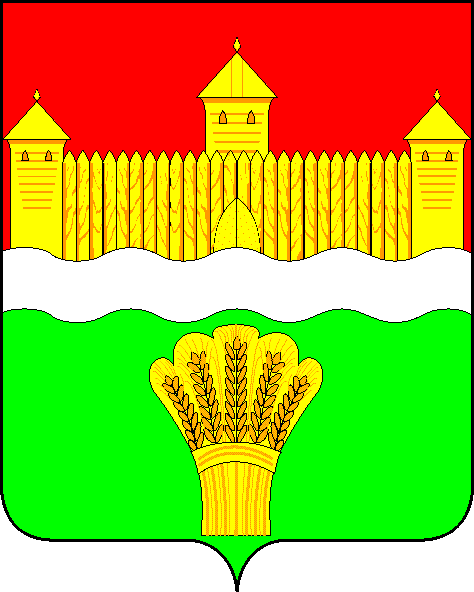 КЕМЕРОВСКАЯ ОБЛАСТЬ - КУЗБАСССОВЕТ НАРОДНЫХ ДЕПУТАТОВКЕМЕРОВСКОГО МУНИЦИПАЛЬНОГО ОКРУГАПЕРВОГО СОЗЫВАСЕССИЯ № 66Решениеот «29» февраля 2024 г. № 922г. КемеровоО внесении изменений в Правила благоустройства Кемеровского муниципального округа утвержденных решением Совета народных депутатов Кемеровского муниципального округа от 31.08.2022 № 683Руководствуясь Федеральным законом от 27.12.2018 № 498-ФЗ «Об ответственном обращении с животными и о внесении изменений в отдельные законодательные акты Российской Федерации», Уставом муниципального образования Кемеровский муниципальный округ Кемеровской области – Кузбасса, Совет народных депутатов Кемеровского муниципального округаРЕШИЛ:1. Внести в Правила благоустройства Кемеровского муниципального округа утвержденные решением Совета народных депутатов Кемеровского муниципального округа от 31.08.2022 № 683 следующее изменение:1) пункт «н» части 9 статьи 27 изложить в следующей редакции:«н) осуществлять выгул животных без надзора. При выгуле домашнего животного, за исключением собаки-проводника, сопровождающей инвалида по зрению, необходимо исключить возможность свободного, неконтролируемого передвижения животного вне мест, разрешенных решением органа местного самоуправления для выгула животных, и соблюдать иные требования к их выгулу;».2. Опубликовать настоящее решение в газете «Заря», официальном сетевом издании «Электронный бюллетень администрации Кемеровского муниципального округа» и официальном сайте Совета народных депутатов Кемеровского муниципального округа в сети «Интернет».3. Контроль за исполнением настоящего решения возложить на Денисова В.В. – председателя комитета по социально-экономическому развитию и жилищно-коммунальному хозяйству4. Решение вступает в силу после его официального опубликования.ПредседательСовета народных депутатовКемеровского муниципального округа                                      В.В. ХарлановичГлава округа                                                                                   М.В. Коляденко